INDICAÇÃO Nº 1281/2020Ementa: Sinalização de solo na Rua Geraldo de Gasperi, altura do nº 182. Exma. Senhora Presidente.Justificativa:Tendo em vista que no local encontra-se afixado no poste a placa de pare, porém no solo não há nenhuma sinalização, e considerando que o trecho tem intenso movimento em horários de pico, e que a sinalização é necessária para maior segurança dos motoristas que trafegam pelo local, a Vereadora Mônica Morandi requer nos termos do art. 127 do regimento interno, que seja encaminhada ao Exmo. Prefeito Municipal a seguinte indicação:	Que seja realizada a pintura da sinalização de solo “PARE”, na Rua Geraldo de Gasperi, na altura do nº 182, em frente ao posto de gasolina.   Valinhos, 24 de agosto de 2020.____________________Mônica MorandiVereadoraFoto anexa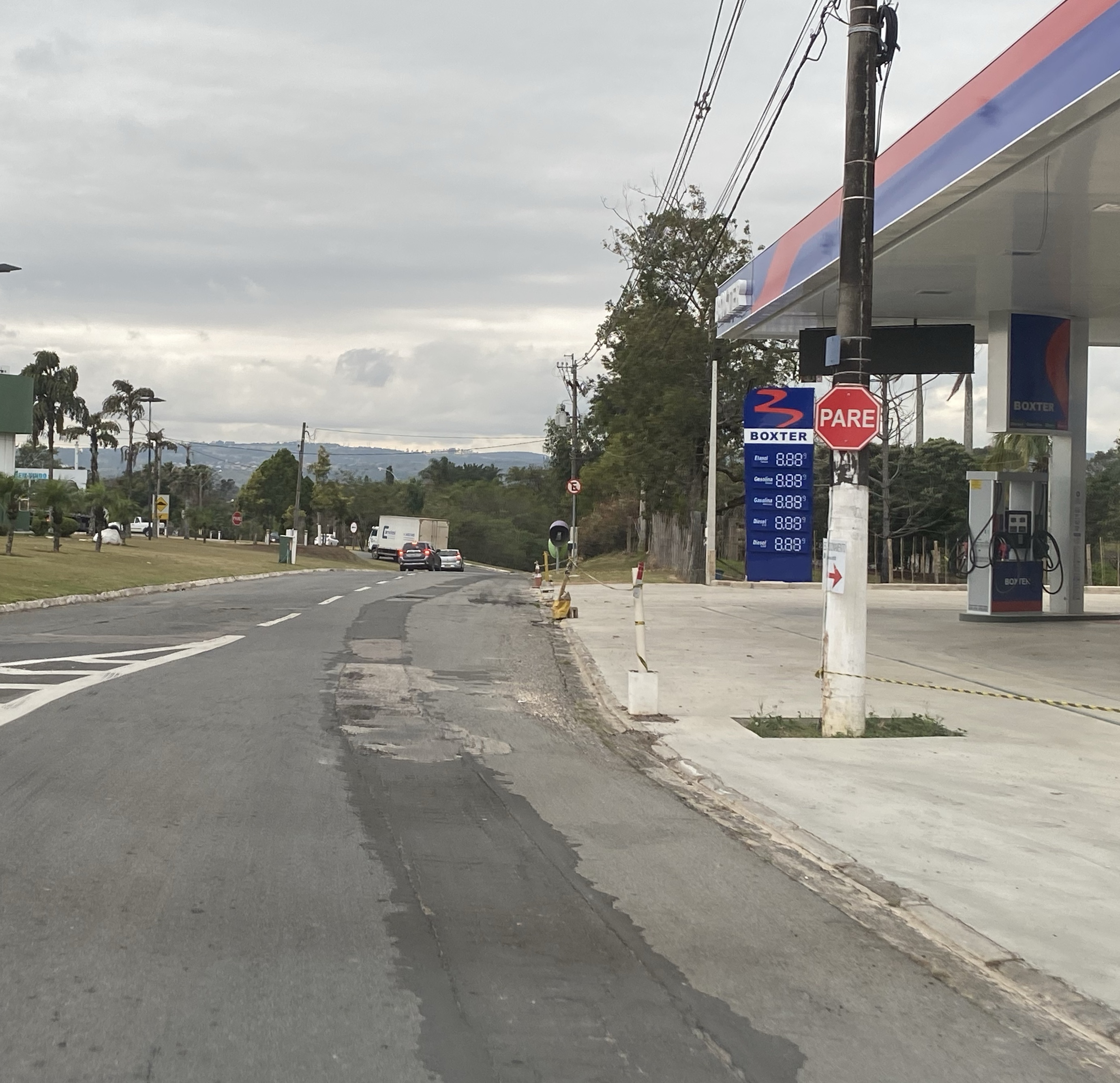 